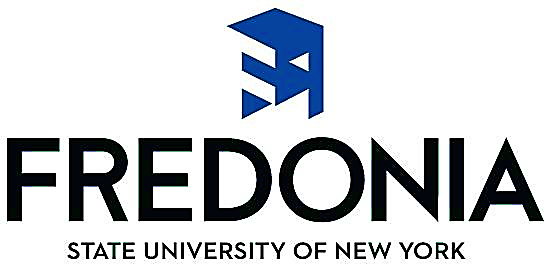 Notarized Letter of ResidencyI  	, do herebyParent/Guardian’s NameConfirm that 	isStudent’s NameCurrently a resident at my home at the address listed below and will be a resident at this address during the 2017-2018 academic year.Street AddressCity, State, ZipParent/Guardian Signature	Notary Public SignatureDate	Date